Kirchentag 2023 in Nürnberg – Wir können mitwirken!Im kommenden Jahr findet der 38. Deutsche Evangelische Kirchentag in Nürnberg statt. Der Kirchentag lebt von Menschen, die mitmachen. Sie gestalten Programm. Sie bringen eigene Ideen ein. Sie machen den Kirchentag zu dem, was er ist. Wir sind eingeladen, uns als Gemeinde, Gruppe oder Einrichtung in den unterschiedlichsten Formen zu beteiligen bzw. diese Informationen an Interessierte – auch außerhalb der evangelischen Kirche – weiterzuleiten.Die Beteiligungsmöglichkeiten im ÜberblickAbend der Begegnung
(kreatives Schaufenster, bei dem Kunst, Kultur und Kulinarisches einen Einblick in die Vielfältigkeit Bayerns bieten)Bläser- und Sängerchöre und Mitwirkung im Bereich Kultur
(Singen, Tanzen, Spielen, Musizieren in Kirchen, auf Open Air Bühnen oder in Clubs und Hallen)Gottesdienste
(feiern und neue Facetten des Gemeindelebens entdecken)Zentrum Jugend und Zentrum Kinder und Familie
(kreative Aktionen und bunte Angebote zum Erleben, Ausprobieren und Mitmachen, Reflektieren und diskutieren oder in Ruhe zu verweilen)Workshops und partizipative Formate
(große Themen in kleiner Runde bearbeiten)Gemeindeprojekte (in und um Nürnberg und Fürth)
(Gastgeber:innen werden und sich mit Gästen bei Feierabendmahl, Tagzeitengebeten oder Gute-Nacht-Cafés vor Ort austauschen)Weitere Mitwirkungsmöglichkeiten und Informationen zur Anmeldung bzw. Bewerbung: kirchentag.de/mitwirken. 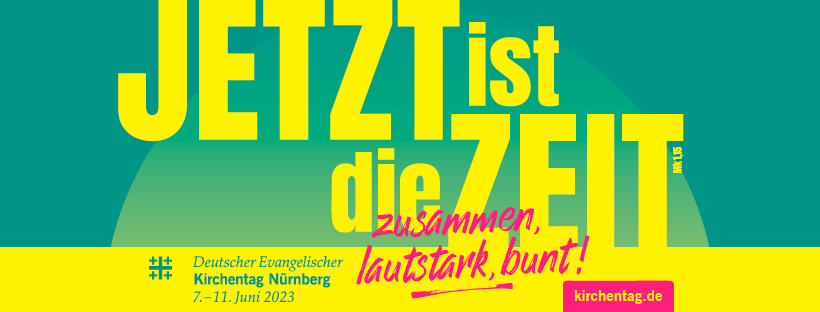 